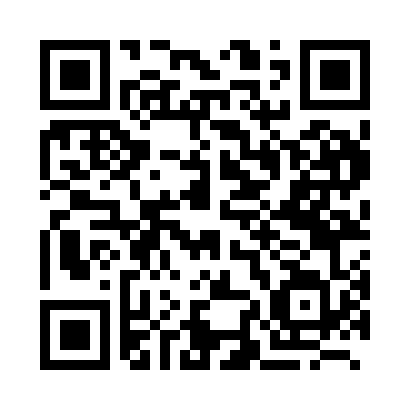 Prayer times for Ghopghat, BangladeshMon 1 Apr 2024 - Tue 30 Apr 2024High Latitude Method: NonePrayer Calculation Method: University of Islamic SciencesAsar Calculation Method: ShafiPrayer times provided by https://www.salahtimes.comDateDayFajrSunriseDhuhrAsrMaghribIsha1Mon4:385:5412:053:336:187:342Tue4:375:5312:053:326:187:343Wed4:365:5212:053:326:187:354Thu4:355:5112:053:326:197:355Fri4:345:5012:043:326:197:366Sat4:335:4912:043:316:197:367Sun4:315:4812:043:316:207:378Mon4:305:4712:033:316:207:379Tue4:295:4612:033:316:217:3810Wed4:285:4512:033:306:217:3811Thu4:275:4412:033:306:217:3912Fri4:265:4312:023:306:227:3913Sat4:255:4212:023:306:227:4014Sun4:245:4212:023:296:237:4015Mon4:235:4112:023:296:237:4116Tue4:225:4012:013:296:237:4117Wed4:215:3912:013:286:247:4218Thu4:205:3812:013:286:247:4319Fri4:195:3712:013:286:257:4320Sat4:185:3612:013:276:257:4421Sun4:175:3612:003:276:267:4422Mon4:165:3512:003:276:267:4523Tue4:155:3412:003:266:267:4524Wed4:145:3312:003:266:277:4625Thu4:135:3212:003:266:277:4726Fri4:125:3211:593:266:287:4727Sat4:115:3111:593:256:287:4828Sun4:105:3011:593:256:297:4929Mon4:095:2911:593:256:297:4930Tue4:085:2911:593:246:297:50